Supplementary MaterialSupplementary Figures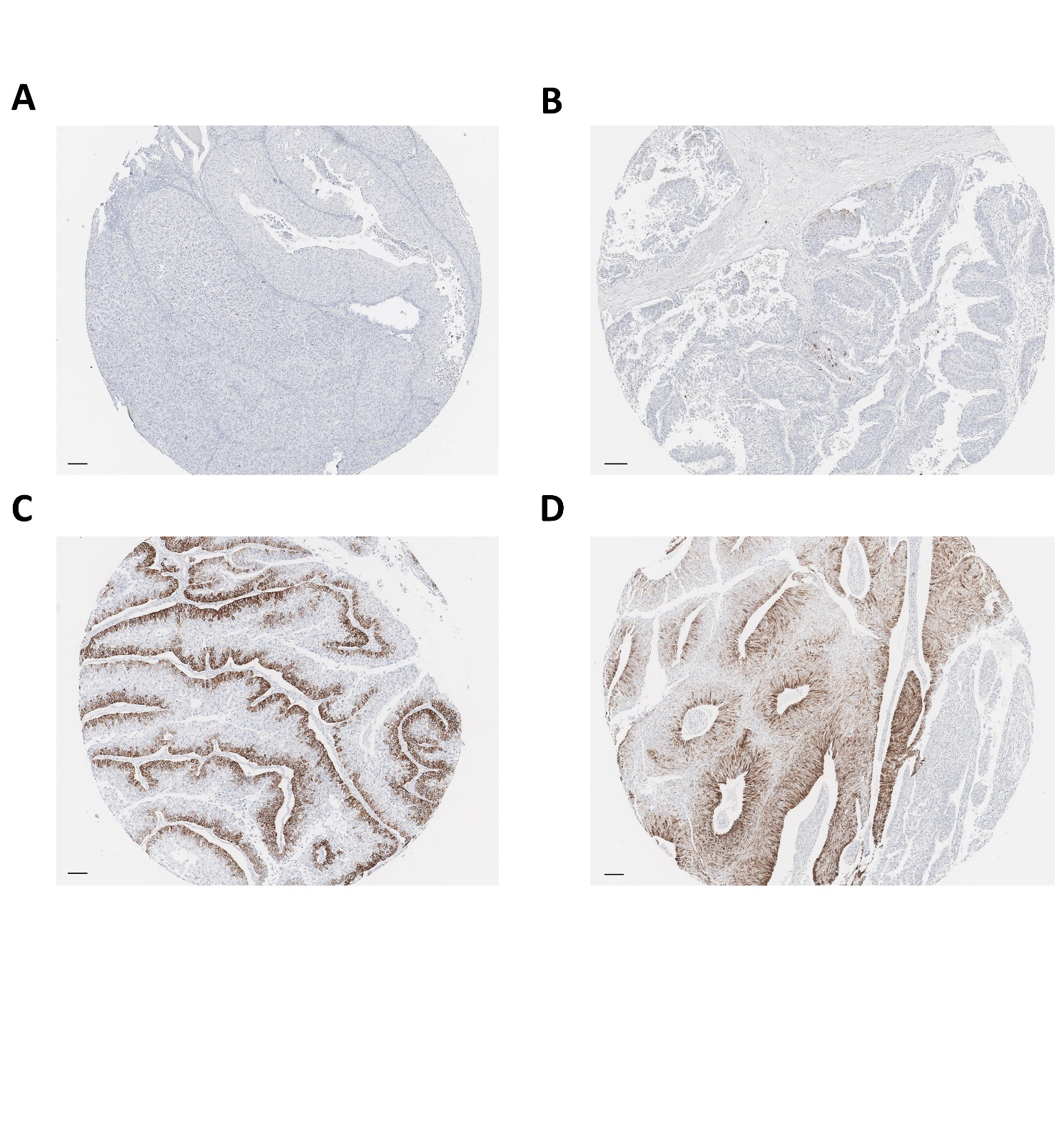 Supplementary Figure 1. CK14 IHC staining is observed variously: absent (0%) (A), stained in a few tumor cells (0-1%) (B), confined to the basal layer (>1%) (C), and diffusely reactive with occasional accentuation in the basal layer (>1%) (D). scale bar = 100 μm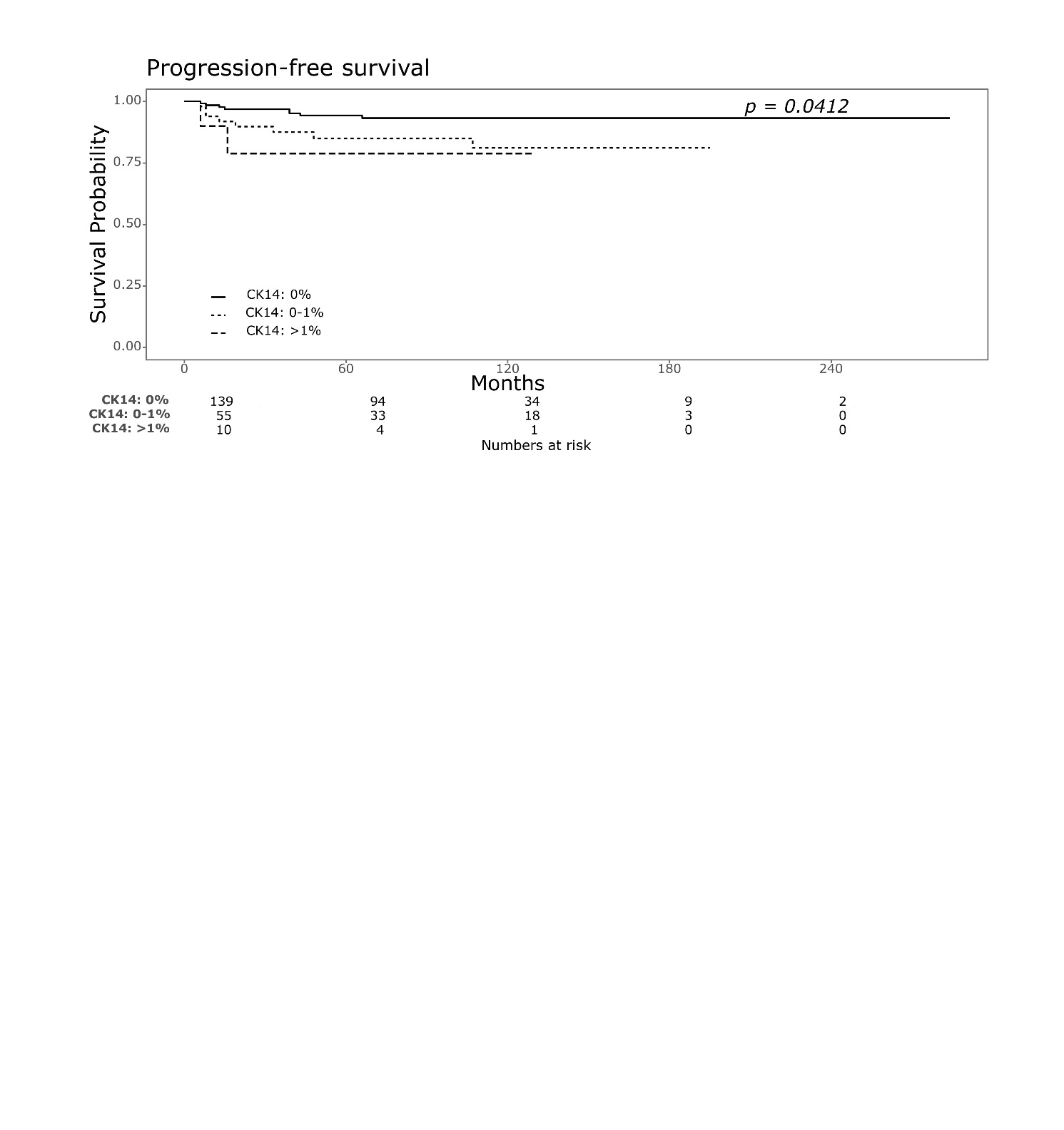 Supplementary Figure 2. A 0% group (0% CK14 staining in all TMA cores; n = 139) showed distinctly poor PFS than a >1% group (>1% staining in all TMA cores; n = 10) or the remaining specimens (0-1% staining in any TMA cores; n = 55), which were similarly observed in survival analyses for CSS and OS. Therefore, the cutoff value of CK14 positivity was determined as >0%. (Visualization: http://web-r.org/)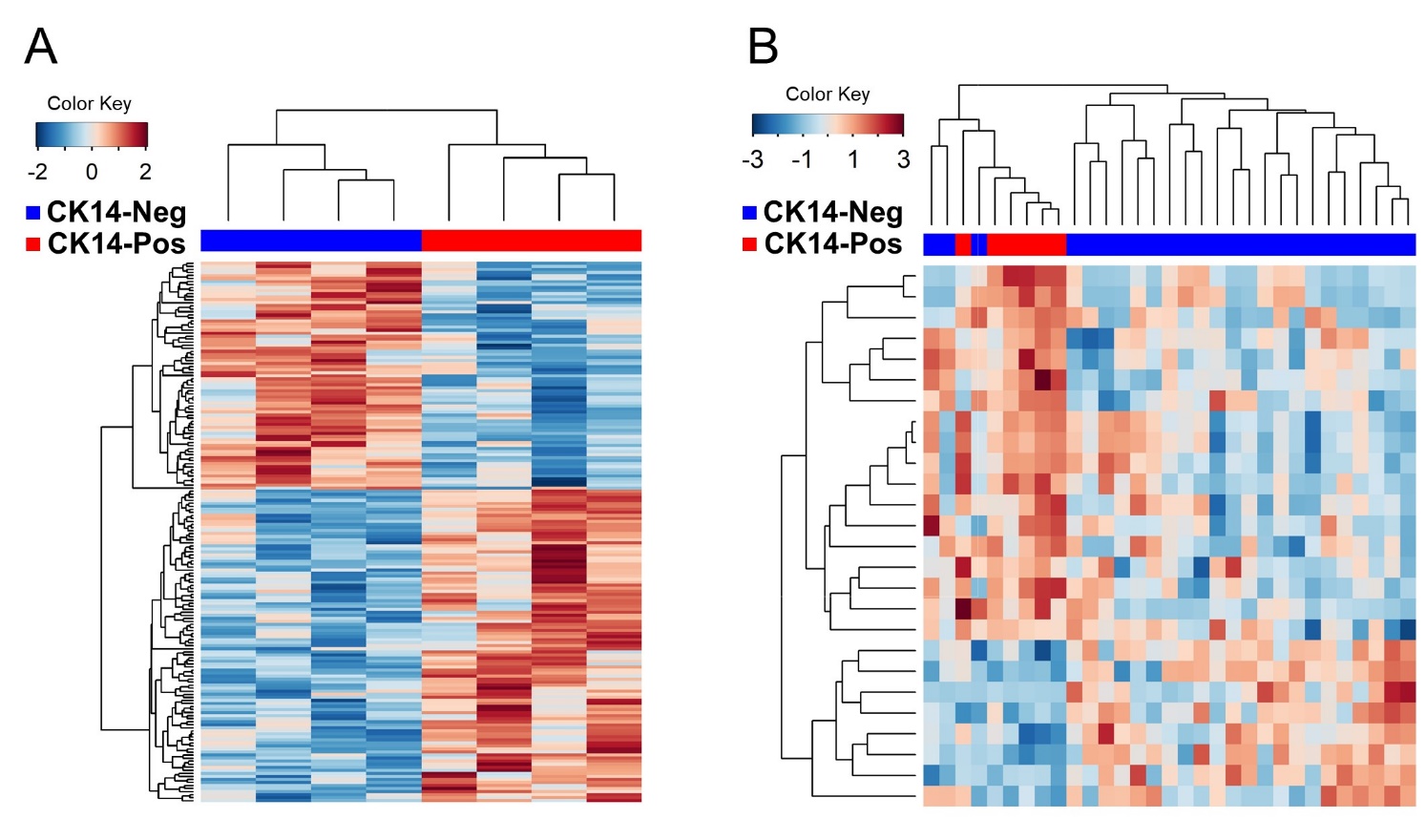 Supplementary Figure 3. Unsupervised clustering analysis of DEGs between CK14-positive and CK14-negative tumors in the high-grade GEP cohort and (A) the low-grade NMIBC cohort (B).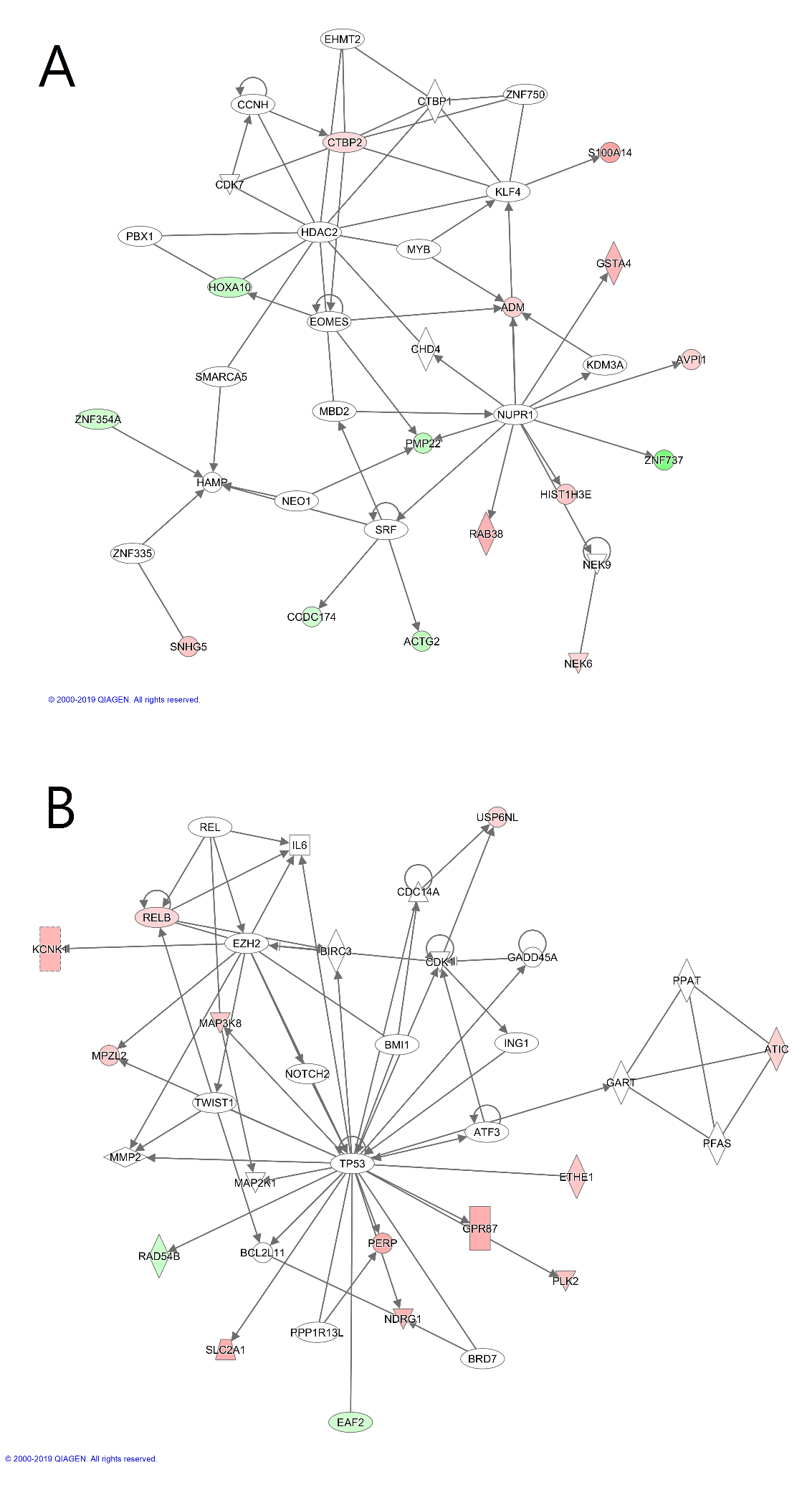 Supplementary Figure 4. Cellular growth and proliferation, cellular development, gene expression network (A) and cellular growth and proliferation, connective tissue development and function, tissue development network (B) are differentiating between CK14-positive and CK14-negative papillary NMIUTUC.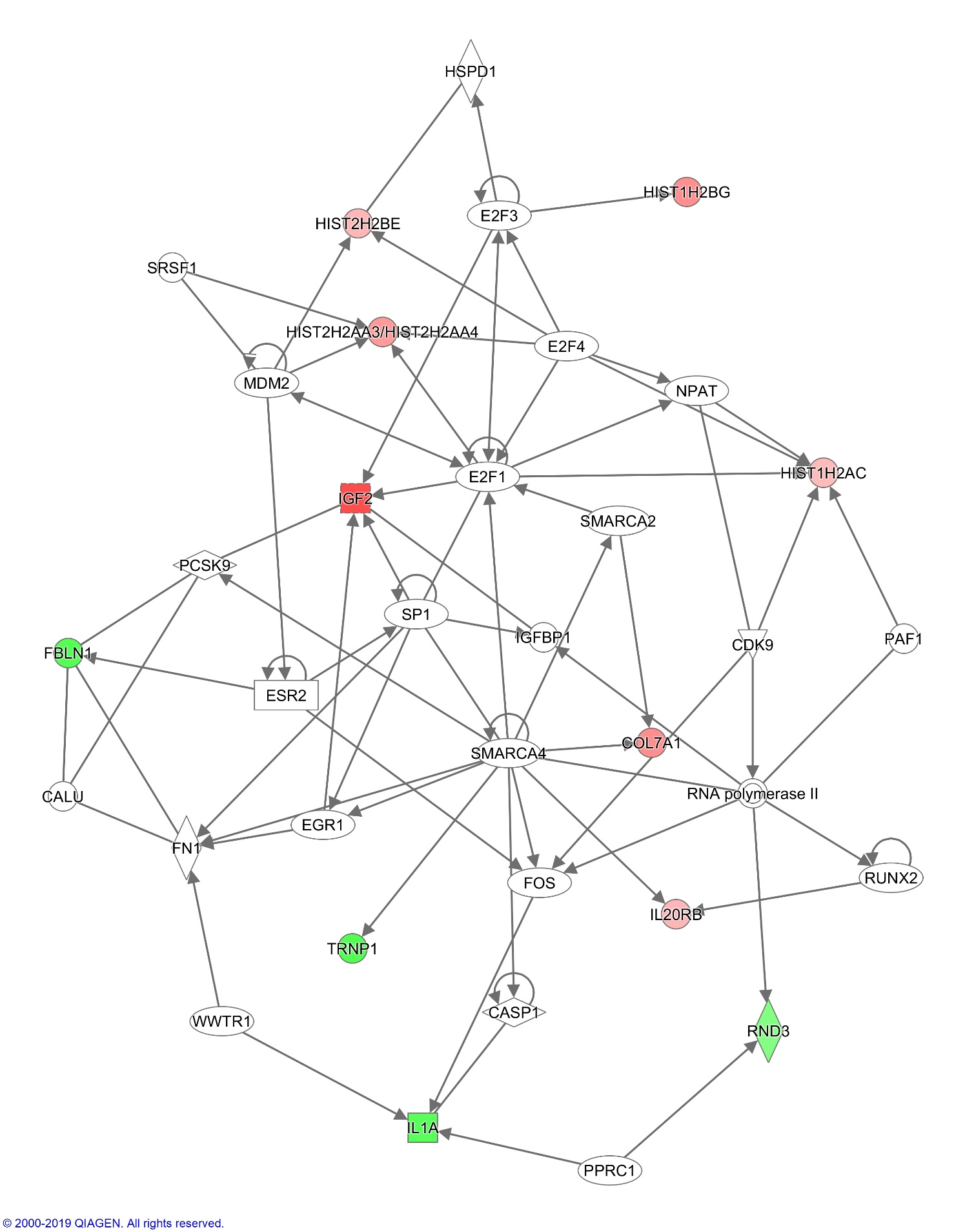 Supplementary Figure 5. Cellular growth and proliferation, cell cycle, cellular development is the top network affected by CK14 IHC staining in papillary NMIBC.Supplementary TablesAbbreviation: WHO, World Health Organization; TCS, tumor cell scoreAbbreviation: GEP, gene expression profile; ID, identification; FDR, false discovery rate; GO, gene ontology; BP, biologic process; CC, cellular component; MF, molecular function; n.a., not available; KEGG, Kyoto encyclopedia of genes and genomesSupplementary Table 1. Clinicopathological characteristics and molecular subtypes of the low-grade NMIBC cohortSupplementary Table 1. Clinicopathological characteristics and molecular subtypes of the low-grade NMIBC cohortSupplementary Table 1. Clinicopathological characteristics and molecular subtypes of the low-grade NMIBC cohortSupplementary Table 1. Clinicopathological characteristics and molecular subtypes of the low-grade NMIBC cohortSupplementary Table 1. Clinicopathological characteristics and molecular subtypes of the low-grade NMIBC cohortVariablesCK14-negative (n = 25, %)CK14-positive (n = 6, %)Total (N = 31, %)PAge0.587  <68 11 (44.0%)4 (66.7%)15 (48.4%)  ≥6814 (56.0%)2 (33.3%)16 (51.6%)Sex1.000  Female10 (40.0%)3 (50.0%)13 (41.9%)  Male15 (60.0%)3 (50.0%)18 (58.1%)T stagen.a.  025 (100.0%)6 (100.0%)31 (100.0%)  10 (0.0%)0 (0.0%)0 (0.0%)WHO graden.a.  G125 (100.0%)6 (100.0%)31 (100.0%)  G2 or 30 (0.0%)0 (0.0%)0 (0.0%)CK14 (median TCS)0.00.50.0<0.001Lund molecular subtype0.470  MS1a10 (40.0%)4 (66.7%)14 (45.2%)  MS1b15 (60.0%)2 (33.3%)17 (54.8%)Supplementary Table 2. Top 5 gene ontology (GO) and Kyoto encyclopedia of genes and genomes (KEGG) termsSupplementary Table 2. Top 5 gene ontology (GO) and Kyoto encyclopedia of genes and genomes (KEGG) termsSupplementary Table 2. Top 5 gene ontology (GO) and Kyoto encyclopedia of genes and genomes (KEGG) termsSupplementary Table 2. Top 5 gene ontology (GO) and Kyoto encyclopedia of genes and genomes (KEGG) termsSupplementary Table 2. Top 5 gene ontology (GO) and Kyoto encyclopedia of genes and genomes (KEGG) termsCategoryHigh-grade GEP cohortHigh-grade GEP cohortLow-grade NMIBC cohortLow-grade NMIBC cohortCategoryTerms (ID)FDRTerms (ID)FDRGO-BPCellular process (GO:9987)1.36728x10-33Cellular component organization (GO:0016043)0.00962Biological regulation (GO:65007)4.71759x10-28Cellular process (GO:0009987)0.00962Single-organism process (GO:44699)7.54751x10-27Cellular component organization or biogenesis (GO:0071840)0.01095Regulation of biological process (GO:50789)5.01092x10-24Single-organism process (GO:0044699)0.01097Regulation of cellular process (GO:50794)5.23257x10-23Regulation of gene expression, epigenetic (GO:0040029)0.01109GO-CCCell part (GO:44464)1.23237x10-36Extracellular region (GO:0005576)0.00000Cell (GO:5623)1.23237x10-36Membrane-bounded vesicle (GO:0031988)0.00001Organelle (GO:43226)2.86317x10-32Vesicle (GO:0031982)0.00001Intracellular (GO:5622)2.55996x10-30Extracellular region part (GO:0044421)0.00001Membrane-bounded organelle (GO:43227)1.87623x10-28Extracellular membrane-bounded organelle (GO:0065010)0.00003GO-MFBinding (GO:5488)5.62653x10-31Binding (GO:0005488)0.00004Protein binding (GO:5515)3.46704x10-21Protein heterodimerization activity (GO:0046982)0.00021Ion binding (GO:43167)7.58821x10-13Protein binding (GO:0005515)0.00395Heterocyclic compound binding (GO:1901363)3.28961x10-10Protein dimerization activity (GO:0046983)0.00860Organic cyclic compound binding (GO:97159)5.17409x10-10n.a.n.a.KEGGPathways in cancer (5200)0.00032 Systemic lupus erythematosus (5322)0.00000Vascular smooth muscle contraction (4270)0.00032 Alcoholism (5034)0.00000Herpes simplex virus 1 infection (5168)0.00123 Necroptosis (4217)0.00011Metabolic pathways (1100)0.00123 n.a.n.a.Human T-cell leukemia virus 1 infection (5166)0.01921 n.a.n.a.